Určení hodnoty výrazu  - opakování před písemnou prací                              8.1.2021Zapiš jako výraz :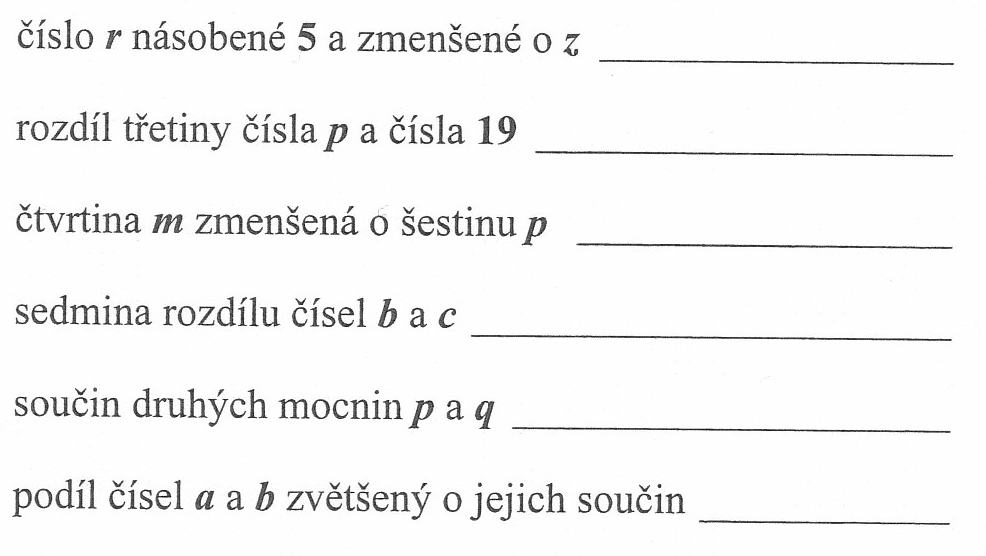 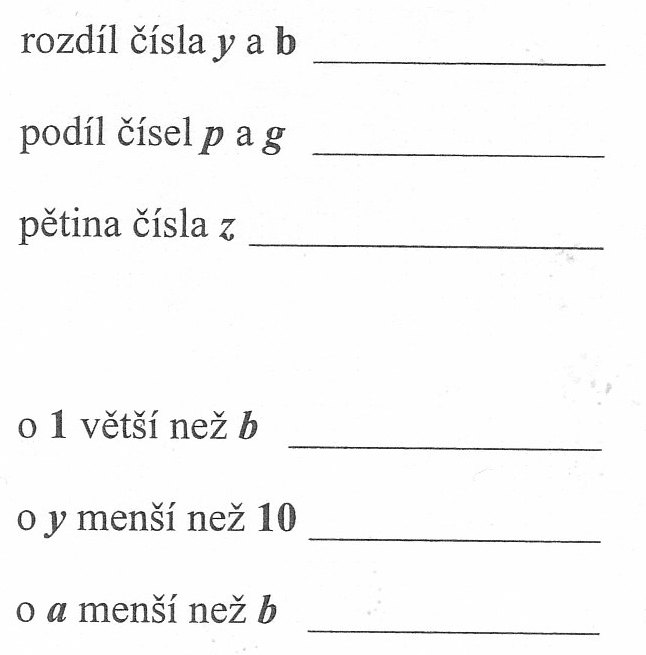 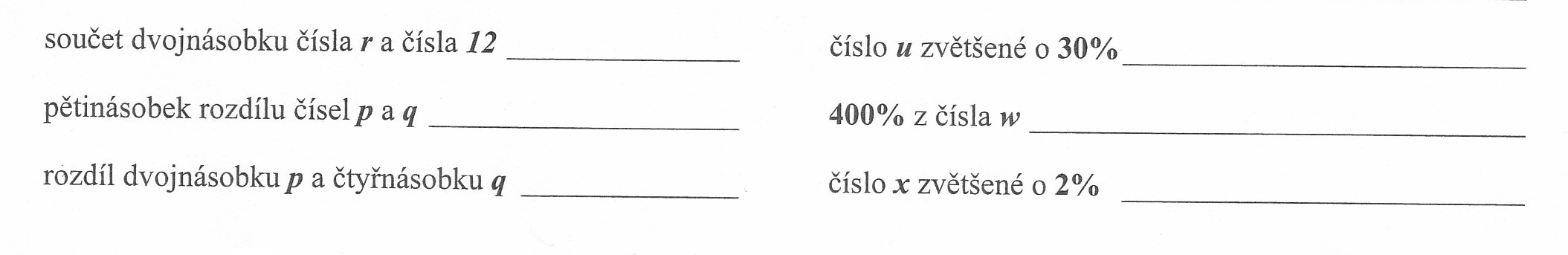  Dosaďte za a=5, b= -2, c=4 a vypočtěte hodnotu výrazu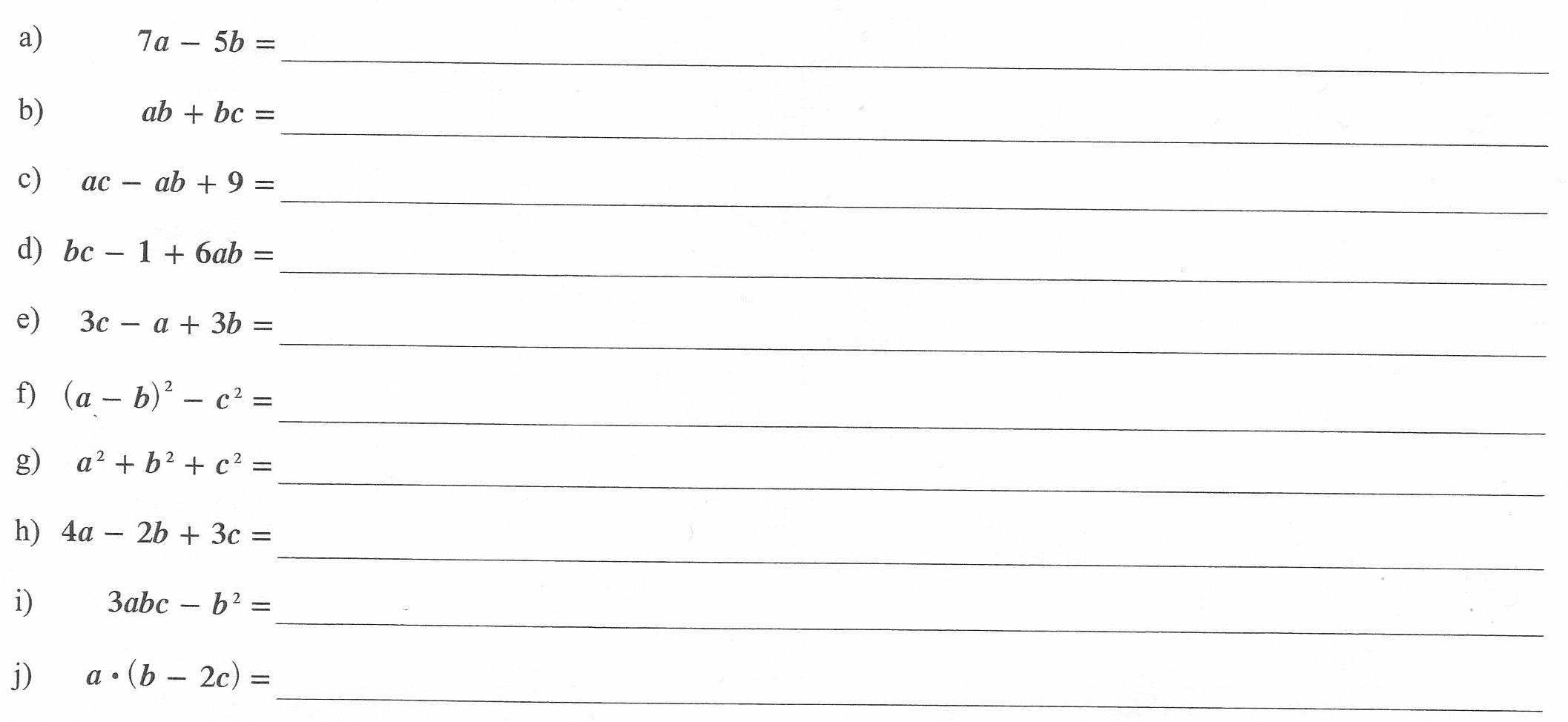 